                                                                                                                 F_AA_234A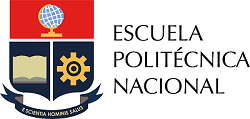 VICERRECTORADO DE DOCENCIAPLAN DE TRABAJO DE INTEGRACIÓN CURRICULARI. INFORMACIÓN BÁSICAI. INFORMACIÓN BÁSICAI. INFORMACIÓN BÁSICAUnidad Académica:Indicar el nombre de la unidad académicaIndicar el nombre de la unidad académicaCarrera:Indicar el nombre de la carreraIndicar el nombre de la carreraProyecto:Indicar el nombre del proyecto de Trabajo de Integración Curricular aprobado por la CPGICIndicar el nombre del proyecto de Trabajo de Integración Curricular aprobado por la CPGICComponente:Indicar el nombre del componente a desarrollar como parte del proyecto de Trabajo de Integración Curricular asignado al estudianteIndicar el nombre del componente a desarrollar como parte del proyecto de Trabajo de Integración Curricular asignado al estudianteLínea de investigación:Indicar el nombre de la línea de investigación de la carrera en la cual se enmarca el proyecto de Trabajo de Integración CurricularIndicar el nombre de la línea de investigación de la carrera en la cual se enmarca el proyecto de Trabajo de Integración CurricularNombres y apellidos del estudiante:Indicar los nombres y apellidos del estudianteIndicar los nombres y apellidos del estudianteNombres y apellidos del Profesor:Indicar los nombres y apellidos del profesor a cargo del Trabajo de Integración CurricularIndicar los nombres y apellidos del profesor a cargo del Trabajo de Integración CurricularII. DESCRIPCIÓN DEL COMPONENTEII. DESCRIPCIÓN DEL COMPONENTEII. DESCRIPCIÓN DEL COMPONENTERealizar una descripción clara y concisa del componente que será desarrollado. Realizar una descripción clara y concisa del componente que será desarrollado. Realizar una descripción clara y concisa del componente que será desarrollado. III. OBJETIVOSIII. OBJETIVOSIII. OBJETIVOSDescribir el objetivo general y específicos del componente.Describir el objetivo general y específicos del componente.Describir el objetivo general y específicos del componente.IV. ALCANCE DEL COMPONENTEIV. ALCANCE DEL COMPONENTEIV. ALCANCE DEL COMPONENTEDescribir en forma clara y precisa el alcance del componente a ser desarrollado como parte del Trabajo de Integración Curricular.Se debe abordar el alcance con base en una metodología y considerar, por ejemplo: a) una fase de diseño o planteamiento; b) una fase de implementación; y, c) una fase que incluya: pruebas o evaluación y el análisis de resultados.Describir en forma clara y precisa el alcance del componente a ser desarrollado como parte del Trabajo de Integración Curricular.Se debe abordar el alcance con base en una metodología y considerar, por ejemplo: a) una fase de diseño o planteamiento; b) una fase de implementación; y, c) una fase que incluya: pruebas o evaluación y el análisis de resultados.Describir en forma clara y precisa el alcance del componente a ser desarrollado como parte del Trabajo de Integración Curricular.Se debe abordar el alcance con base en una metodología y considerar, por ejemplo: a) una fase de diseño o planteamiento; b) una fase de implementación; y, c) una fase que incluya: pruebas o evaluación y el análisis de resultados.V. TAREAS ESPECÍFICASV. TAREAS ESPECÍFICASV. TAREAS ESPECÍFICASCon base en las actividades establecidas en el proyecto y asignadas al componente, se debe plantear las tareas o subactividades que permitan cumplir con las mismas, y que, posteriormente, permitan la evaluación de su cumplimiento. Se propone que las tareas sean desarrolladas en formato semanal o como etapas con una fecha inicio-fin.NOTAS: El estudiante, en la fecha establecida en el Calendario Académico (aproximadamente cuatro semanas antes del cierre del SAI), remite el documento final y/o el producto al Director del TIC.El Director, en la fecha establecida en el Calendario Académico, remite el documento final y/o el producto para revisión, al Decano o Director de la ESFOT. Los revisores remiten la calificación al Decano o Director de la ESFOT con copia al Director del TIC, en la fecha establecida en el Calendario Académico. Los revisores no podrán solicitar correcciones.Con base en las actividades establecidas en el proyecto y asignadas al componente, se debe plantear las tareas o subactividades que permitan cumplir con las mismas, y que, posteriormente, permitan la evaluación de su cumplimiento. Se propone que las tareas sean desarrolladas en formato semanal o como etapas con una fecha inicio-fin.NOTAS: El estudiante, en la fecha establecida en el Calendario Académico (aproximadamente cuatro semanas antes del cierre del SAI), remite el documento final y/o el producto al Director del TIC.El Director, en la fecha establecida en el Calendario Académico, remite el documento final y/o el producto para revisión, al Decano o Director de la ESFOT. Los revisores remiten la calificación al Decano o Director de la ESFOT con copia al Director del TIC, en la fecha establecida en el Calendario Académico. Los revisores no podrán solicitar correcciones.Con base en las actividades establecidas en el proyecto y asignadas al componente, se debe plantear las tareas o subactividades que permitan cumplir con las mismas, y que, posteriormente, permitan la evaluación de su cumplimiento. Se propone que las tareas sean desarrolladas en formato semanal o como etapas con una fecha inicio-fin.NOTAS: El estudiante, en la fecha establecida en el Calendario Académico (aproximadamente cuatro semanas antes del cierre del SAI), remite el documento final y/o el producto al Director del TIC.El Director, en la fecha establecida en el Calendario Académico, remite el documento final y/o el producto para revisión, al Decano o Director de la ESFOT. Los revisores remiten la calificación al Decano o Director de la ESFOT con copia al Director del TIC, en la fecha establecida en el Calendario Académico. Los revisores no podrán solicitar correcciones.VI. BIBLIOGRAFÍA VI. BIBLIOGRAFÍA VI. BIBLIOGRAFÍA Listar las referencias bibliográficas de los libros, revistas, direcciones electrónicas, entre otras, que fueron consultadas para el desarrollo del plan, siguiendo normas de estilo aceptadas a nivel internacional (APA, IEEE, AMS, entre otras).Listar las referencias bibliográficas de los libros, revistas, direcciones electrónicas, entre otras, que fueron consultadas para el desarrollo del plan, siguiendo normas de estilo aceptadas a nivel internacional (APA, IEEE, AMS, entre otras).Listar las referencias bibliográficas de los libros, revistas, direcciones electrónicas, entre otras, que fueron consultadas para el desarrollo del plan, siguiendo normas de estilo aceptadas a nivel internacional (APA, IEEE, AMS, entre otras).VII. FIRMAS DE RESPONSABILIDADVII. FIRMAS DE RESPONSABILIDADVII. FIRMAS DE RESPONSABILIDADDesarrollado por:Desarrollado por:Nombre y firma de estudianteAprobado por:Aprobado por:Nombre y firma del profesor de la asignatura Diseño de TIC